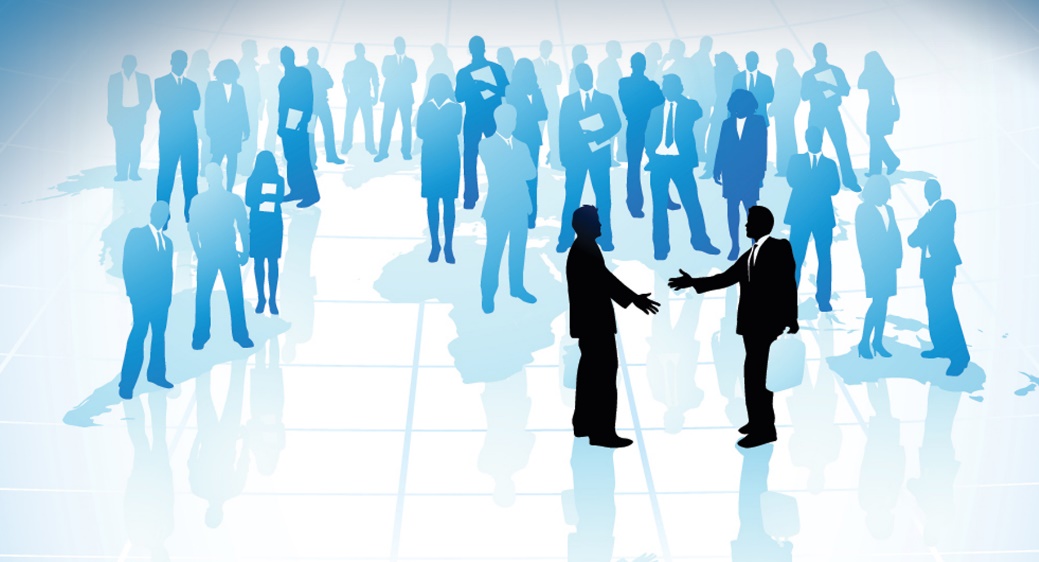 Career CruisingA new online tool A program designed to help you set your goals as you dream about possible “careers” A program designed to help you plan for your futureA program designed to guide you as you learn how to pursue that futureSign in at:    			careercruising.com/login/GCC	Your Username is:		GCC-five digit student code   i.e. GCC-00000Your Password is:	Your birthdate (without any spaces or dashes) i.e. 12012000 for December 1, 2000This site is available to all Gorman Learning Center High School Students.Enjoy “cruising” into the future!